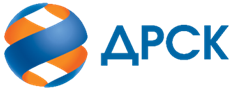 Акционерное Общество«Дальневосточная распределительная сетевая компания»ПРОТОКОЛ № 126/УР-Рзаседания Закупочной комиссии по конкурсу в электронной форме с участием только субъектов МСП на право заключения договора на выполнение работ «Капитальный ремонт ВЛ 110-35 кВ» (лот № 4401-РЕМ ПРОД-2021-ДРСК)СПОСОБ И ПРЕДМЕТ ЗАКУПКИ: конкурс в электронной форме, участниками которого могут быть только субъекты малого и среднего предпринимательства на право заключения договора на выполнение работ «Капитальный ремонт ВЛ 110-35 кВ», Лот № 4401-РЕМ ПРОД-2021-ДРСККОЛИЧЕСТВО ПОДАННЫХ ЗАЯВОК НА УЧАСТИЕ В ЗАКУПКЕ: 6 (шесть) заявок.КОЛИЧЕСТВО ОТКЛОНЕННЫХ ЗАЯВОК: 1 (одна) заявка.ВОПРОСЫ, ВЫНОСИМЫЕ НА РАССМОТРЕНИЕ ЗАКУПОЧНОЙ КОМИССИИ: О рассмотрении результатов оценки первых частей заявок Об отклонении заявки Участника 505896О признании заявок соответствующими условиям Документации о закупке по результатам рассмотрения первых частей заявокРЕШИЛИ:По вопросу № 1Признать объем полученной информации достаточным для принятия решения.Принять к рассмотрению первые части заявок следующих участников:По вопросу № 2Отклонить заявку 505896 от дальнейшего рассмотрения на основании пп. а) п. 4.13.5Документации о закупке, как несоответствующую следующим требованиям:По вопросу № 3Признать первые части заявок следующих Участников:503357504767505183505648505962удовлетворяющими по существу условиям Документации о закупке и принять их к дальнейшему рассмотрению. Секретарь Закупочной комиссии 1 уровня  		                                        О.В.Коваленког. Благовещенск«16» ноября 2020№п/пДата и время регистрации заявкиНаименование, адрес и ИНН Участника и/или его идентификационный номер109.11.2020 03:12:26503357209.11.2020 07:08:1150476710.11.2020 05:58:4550518309.11.2020 17:44:5850564810.11.2020 05:35:5850589610.11.2020 07:49:20505962№п/пДата и время регистрации заявкиНаименование, адрес и ИНН Участника и/или его идентификационный номер109.11.2020 03:12:26503357209.11.2020 07:08:1150476710.11.2020 05:58:4550518309.11.2020 17:44:5850564810.11.2020 05:35:5850589610.11.2020 07:49:20505962№ п/пОснования для отклоненияНе заполнен календарный график производства работ, что не соответствует п. 7.5.2.2 Документации о закупке в котором указано, что в данном графике поставки продукции приводятся расчетные сроки поставки всех видов продукции в рамках Договора, перечисленные в Коммерческом предложении, в соответствии с Техническими требованиями.